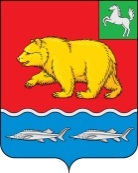 Администрация молчановского РАЙОНАТомской областипостановление10.04.2023                                                                                             № 221с. МолчановоО внесении изменения в постановление Администрации Молчановского районаот 29.11.2011 № 540В целях приведения нормативного правового акта в соответствие с действующим законодательствомПОСТАНОВЛЯЮ:Внести в постановление Администрации Молчановского района от 29.11.2011 № 540 «О создании комиссии по вопросам переселения граждан из районов Крайнего Севера и приравненных к ним местностей» следующее изменение:приложение 2 к постановлению изложить в редакции согласно приложению к настоящему постановлению.Опубликовать настоящее постановление в официальном печатном издании «Вестник Молчановского района» и разместить на официальном сайте муниципального образования «Молчановский район» (http://www.molchanovo.ru).Настоящее постановление вступает в силу после его официального опубликования в официальном печатном издании «Вестник Молчановского района».Глава Молчановского района                                                              Ю.Ю. СальковКсения Ивановна Трунова8(38256)23-2-24В дело – 1Трунова – 1Приложение к постановлению Администрации Молчановского района от ______________ №_______«Приложение 2 к постановлению Администрации Молчановского района от 29.11.2011 № 540Положениео комиссии по вопросам переселения гражданиз районов Крайнего Севера и приравненных к ним местностейI. Общие положения1. Положение о комиссии по вопросам переселения граждан из районов Крайнего Севера и приравненных к ним местностей (далее – Комиссия) определяет цели, задачи и функции Комиссии, пределы ее компетенции и порядок работы.2. Комиссия в своей деятельности руководствуется нормативными правовыми актами Российской Федерации, Томской области, органов местного самоуправления Молчановского района и настоящим Положением.II. Цели и задачи3. Комиссия создается в целях реализации на территории Молчановского района Федерального закона от 25.10.2002 № 125 - ФЗ «О жилищных субсидиях гражданам, выезжающим из районов Крайнего Севера и приравненных к ним местностей», Закона Томской области от 13.04.2006         № 73 - ОЗ «О наделении органов местного самоуправления государственными полномочиями по регистрации и учету граждан, имеющих право на получение жилищных субсидий в связи с переселением из районов Крайнего Севера и приравненных к ним местностей», распоряжения Губернатора Томской области от 04.10.2011 № 310-р «О мерах по реализации на территории Томской области комплекса процессных мероприятий «Выполнение государственных обязательств по обеспечению жильем отдельных категорий граждан» государственной программы Российской Федерации «Обеспечение доступным и комфортным жильем и коммунальными услугами граждан Российской Федерации».III. Основные функции Комиссии4. Для выполнения возложенных задач Комиссия осуществляет следующие функции:1) принимает решение о постановке или отказе в постановке на учет граждан, имеющих право на получение социальных выплат для приобретения жилья в связи с переселением из районов Крайнего Севера и приравненных к ним местностей (далее – учет), которое оформляется постановлением Администрации Молчановского района. Решения о постановке на учет граждан, принятые ранее и не подтвержденные нормативным правовым актом Администрации Молчановского района, подтверждаются постановлением Администрации Молчановского района;2) принимает решение о признании либо отказе в признании граждан, состоящих на учете, участниками комплекса процессных мероприятий «Выполнение государственных обязательств по обеспечению жильем отдельных категорий граждан» государственной программы Российской Федерации «Обеспечение доступным и комфортным жильем и коммунальными услугами граждан Российской Федерации» (далее – комплекс процессных мероприятий), которое оформляется постановлением Администрации Молчановского района. Решения о признании участниками комплекса процессных мероприятий, принятые ранее и не подтвержденные нормативным правовым актом Администрации Молчановского района, подтверждаются постановлением Администрации Молчановского района;3) осуществляет формирование и актуализацию списков граждан, имеющих право на получение социальных выплат на приобретение жилья, а также списков граждан, подтвердивших свое участие в комплексе процессных мероприятий;4) рассматривает заявления и принимает решения об изменении состава семьи граждан, состоящих на учете, а также о наследовании права на получение социальных выплат;5) рассматривает другие вопросы, относящиеся к вопросам по учету граждан и участию в комплексе процессных мероприятий.IV. Порядок работы Комиссии5. Состав Комиссии утверждается постановлением Администрации Молчановского района.6. Председатель Комиссии руководит ее деятельностью, председательствует на заседаниях, организует ее работу.7. Секретарь Комиссии представляет на рассмотрение Комиссии документы, необходимые для принятия решений, предусмотренных пунктом 4 настоящего Положения. Секретарь Комиссии осуществляет информационно - аналитическое и организационно - техническое обеспечение деятельности Комиссии. Секретарь Комиссии ведет учетные дела граждан, поставленных на учет граждан.8. Заседания Комиссии проводятся по мере необходимости.9. Заседание Комиссии правомочно, если на нем присутствует более половины ее членов. Решения Комиссии принимаются простым большинством голосов, в случае равенства голосов решающим является голос Председателя Комиссии. Решения Комиссии, предусмотренные пунктом 4 настоящего Положения, оформляются протоколами заседания Комиссии, которые визируются всеми членами комиссии, подписываются секретарем и утверждаются председателем Комиссии. Члены Комиссии несут ответственность за соответствие законодательству Российской Федерации, Томской области решений, предусмотренных пунктом 4 настоящего Положения.».